БАШҠОРТОСТАН РЕСПУБЛИКАҺЫ                                                     РЕСПУБЛИка БАШКОРТОСТАН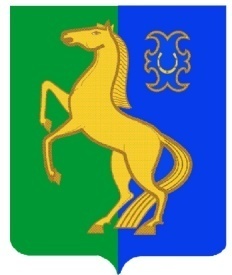      ЙƏРМƏКƏЙ районы                                                                        Администрация сельскогомуниципаль РАЙОНЫның                                                 поселения  Нижнеулу-елгинскийтубəнге олойылfа АУЫЛ СОВЕТЫ                                              сельсовет МУНИЦИПАЛЬНОГО      ауыл БИЛƏмƏҺе  хакимиƏте                                                       РАЙОНА ЕРМЕКЕЕВСКий РАЙОН 452196, Тубǝнге Олойылға Йǝштǝр урамы,10                                             452196, с. Нижнеулу-Елга, ул. Молодежная,10Тел. (34741) 2-53-15                                                                                                  Тел. (34741) 2-53-15 E-mail: n_u_elga@mail.ru                                                                        E-mail: n_u_elga@mail.ru БОЙОРОҠ                                                № 20                                          РАСПОРЯЖЕНИЕ«08»  август  2017 й.                                                                    «08»  августа  2017 г.  О назначении ответственного лица по работе со сведениями об имуществе и обязательствах имущественного характера, своих супруги
(супруга) и несовершеннолетних детей, представленных депутатами Совета 
сельского поселения и муниципальными служащими Администрациисельского поселения Нижнеулу-Елгинский сельсовет муниципального района Ермекеевский район Республики Башкортостан        В соответствии с Федеральным законом от 06.10.2003 № 131-ФЗ «Об общих принципах организации местного самоуправления в Российской Федерации», Федеральным законом от 25.12.2008 № 273-ФЗ «О противодействии коррупции» и на основании Федерального закона № 303-ФЗ « О внесении изменений в отдельные законодательные акты Российской Федерации»         1. Назначить ответственным лицом по работе со сведениями о доходах, расходах, об имуществе и обязательствах имущественного характера, своих супруги (супруга) и несовершеннолетних детей, представленных депутатами Совета сельского поселения и муниципальными служащими Администрации сельского поселения Нижнеулу-Елгинский сельсовет муниципального района Ермекеевский район Республики Башкортостан управляющего делами администрации  сельского поселения Нижнеулу-Елгинский сельсовет муниципального района Ермекеевский район Республики Башкортостан Дмитриева  Алексея  Осиповича.        2. Контроль за исполнением настоящего распоряжения оставляю за собой.              Глава сельского поселения:                                         О.В.Зарянова                    